Nacka 2020-08-13Träningsupplägg Dream Team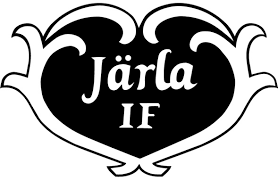 Två träningar i veckan:  Måndagar: 17.45-19.00  varannan vecka Tältet, varannan Nacka IP 2Onsdagar: 17.45-19.00   Nacka IP 2Vi delar in i två grupper på varje träning. Den ena gruppen (från 11 år)benämns som röd i super coach, samt den andra blå (14 år)I den röda gruppen tränar de yngsta och de som behöver lite enklare övningar. Här har vi också mer lek och inte lika högt tempo.I den blåa gruppen tränar de som behöver mer utmaning och svårare övningar, mer utmaning men även här inslag av bollek. SCHEMA TRÄNINGAR  HT 2020Tematräningar17/8  Tältet  :           Teknik : skott19/8  Nacka IP 2 :   Teknik:  skott24/8  Nacka IP 2 :    Spelförståelse : anfall/försvar26/8  Nacka IP 2:     Spelförståelse: anfall/försvar31/8  Tältet:              Teknik: passning2/9     Nacka IP 2:    Teknik: passning 7/9     Nacka IP 2 :   Teknik: dribbla, driva och finta (teknikbana)9/9  Nacka IP 2:      Teknik: dribbla,driva och finta (teknikbana)14/9 Tältet :             Målvaktsträning/anfall16/9  Nacka IP 2:   Målvaktsträning/anfall 21/9  Nacka Ip 2:    Spelförståelse: anfalla/försvar23/9  Nacka IP 2:    Spelförståelse: anfall/försvar28/9  Tältet:             Teknik: skott30/9  Nacka IP 2:    Teknik: skott5/10  Nacka IP 2:    Teknik: Passning7/10  Nacka IP 2:    Teknik passning12/10 Tältet:            Teknik: dribbla, driva och fint14/10  Nacka Ip 2   Teknik : dribbla, driva och fint19/10  Nacka Ip 2:  Målvaktsträning, anfall21/10 Nacka IP 2 :  Målvaktsträning, anfallV. 44 HÖSTLOV